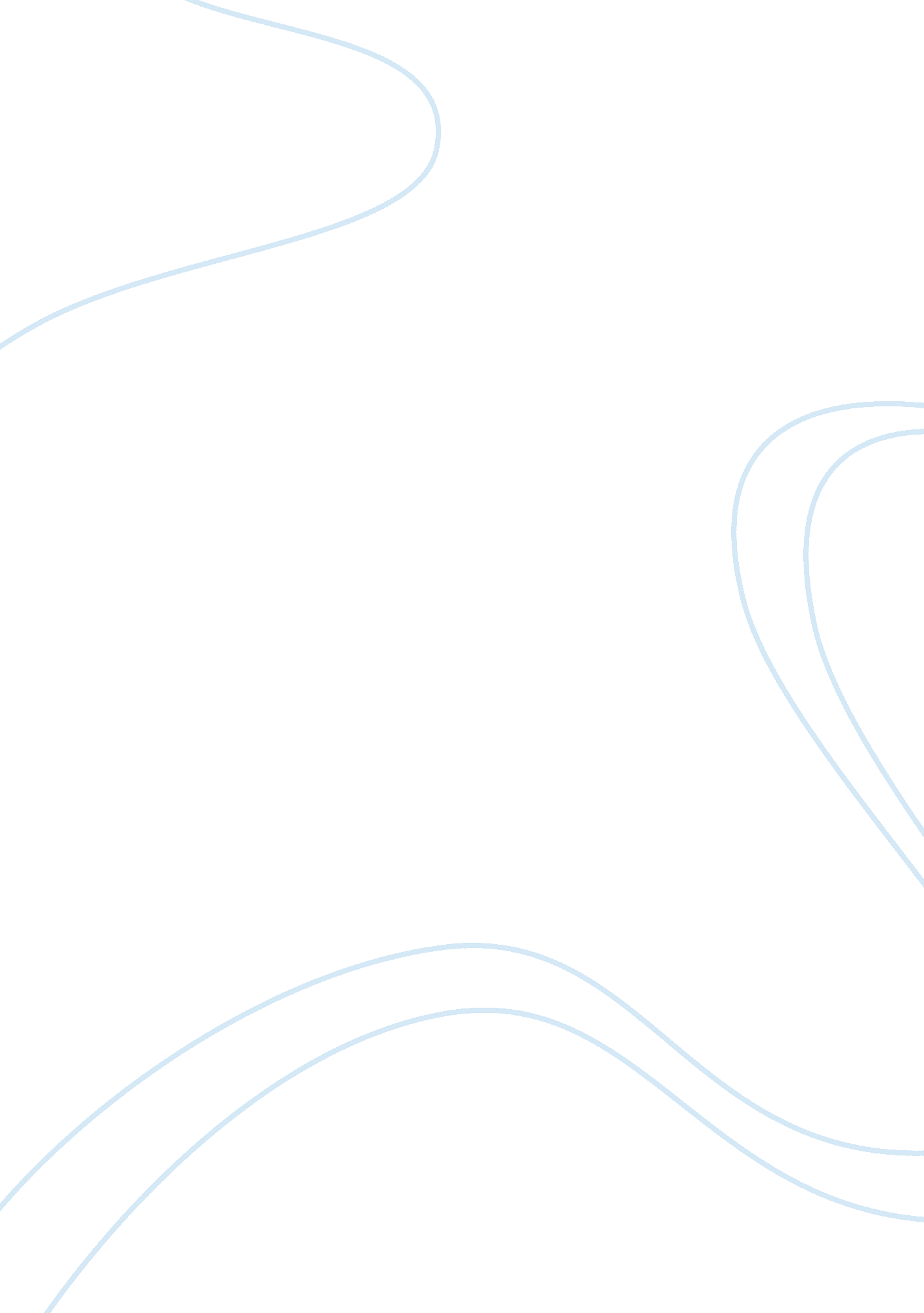 Exhibit advertisement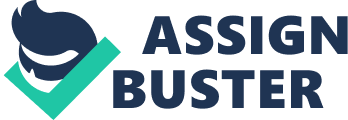 Art Exhibition Of Chinese And Japanese Civilizations Here] [Your Institute Here] [Your Here] Art Exhibition Of Chinese And Japanese Civilizations 
Exhibition dates: May 20, 2011-May 24, 2011 
Chinese art exhibition timings: 9am- 4pm 
Japanese exhibition timings: 8pm- 3am 
Ticket cost: 
Adult: $6 
Children: $3 
Children under 4 years of age: Free 
Once again, our museum is hosting an exhibition on the social role of the arts. This time we are gathering fantabulous pieces of arts from two of the richest countries of the world; China and Japan. In this exhibition you will experience the early Chinese and Japanese civilizations and that how they bring the most colorful and emotional artworks which are highly esteemed all over the world. 
Chinese paper cuts 
We will give you an access to the world’s oldest civilization that is; China. China is defined by its cultural attributes and where spoken language is widely diverged it is also the country that is best known for its flexibility for learning other languages and arts. At the other hand you will experience the unbelievably creative art works from Japan. The time that you will spend in our museum will be the time you will enjoy the treasures of Chinese calligraphy and painting at the best. 
Chinese art 
This exhibition will include colossal bronze images of deities, fantastic ritual vessels, lively human figures, exquisite jades and spirited ceramic sculptures recurring the late phase of Sanxingdui culture (13th–11th century B. C.) to the Han dynasty (3rd century B. C.–3rd century A. D.). 
Chinese Calligraphy 
Also, we will display the most famous Chinese paper cuts, flower art, calligraphy, scroll paintings and ivory art form that have been the center of attraction of art lovers for decades. (Anonymous, 2002). 
Chinese Flower Art 
Japanese art 
Your visit to our museum’s Japanese art exhibition will be an unforgettable experience as you will be presented with an introduction to the Museums full range of Japanese art, from the Neolithic to the modern. It will highlight Buddhist and Shinto ritual objects, secular art in a wide variety of media, prints, screens and paintings 
Japanese Garden (Japanese Oil Painting) 
You will see how Japanese art forms depict their traditions, religion, cultures, language and beliefs. The Japanese kanji paintings, Calligraphy and oil paintings will leave you stunned. 
Japanese Gyosho semi-cursive Kanji 
Art is really important for the study of history because the objects formed up by man show us how humans were reacting to the world around them. When studying different art histories, we learn a lot of things about the cultures, social values, religions, languages, general philosophies and beliefs of the people with whom that art is related to. This exhibition will provide rare access to a previously unknown artistic and cultural tradition along with an opportunity to reexamine the early phases of Chinese and Japanese civilization. 
We are looking forward to welcome you to the most captivating art exhibitions of all times that you will remember for a long time. 
Madonna and Child (Japanese Mosaic painting) 
References 
Chinese Flower Art [Art form]. (2000). Retrieved from: http://www. dutchflowerlink. nl/images/imagegallery_fotos_boeken/1029chineessofia. jpg 
Chinese paper cuts [Painting]. (2009). Retrieved from: http://www. chinaartworld. com. cn/images/products/artwork/8001265L-8001265l. jpg 
Chinese Calligraphy [Art form]. (2008). Retrieved from: http://arianyoung. blogsome. com/wp-admin/images/chinese_calligraphy. jpg 
Gyosho semi-cursive Kanji [Calligraphy art]. (2010). Retrived from: http://japanese-tea-ceremony. net/images/calligraphy%20shodo%20square%20script%20kaisho. gif 
Japanese Garden [Oil painting]. (2007). Retrieved from: http://www. artiryna. com/images/paintings/large/japanese_garden. jpg 
Madonna and Child [Mosaic painting]. (2010). Retrieved from: http://1. bp. blogspot. com/_oN5K_WcO5JM/S8oW3A8orNI/AAAAAAAAFGk/2taurvlktJA/s1600/Japanese+Mosaic. jpg 
“ Treasures from a Lost Civilization”. (Anonymous, 2002). Retrieved from: http://www. metmuseum. org/special/se_event. asp? OccurrenceId={694886CB-280A-11D5-93F2-00902786BF44} 